Машиностроительный дивизион Росатома изготовит оборудование для очистки промышленных стоков российского производителя красителейЭто не только решит экологические задачи, но и повысит эффективность производстваАО «СвердНИИхиммаш» (входит в машиностроительный дивизион Росатома) и российский производитель красителей и пигментов «Оксид-Пигмент» (г. Ярославль) заключили договор на разработку, изготовление и поставку комплекта технологического оборудования вакуум-выпарной кристаллизационной установки (ВВКУ). Установка будет использоваться для получения товарного сульфата калия из утилизируемых сбросных растворов производства пигментов, а также возвратного конденсата для технологических нужд основного производства.«СвердНИИхиммаш имеет большой опыт разработки нестандартизированного выпарного и кристаллизационного оборудования, которое применяется для очистки химических растворов и промышленных стоков. К примеру, в том же Ярославле на другой промышленной площадке эффективно работает установка для обессоливания регенерационных солесодержащих стоков (УОРСС). Установка была введена в эксплуатацию в 2021 году при непосредственном участии наших специалистов, которые спроектировали, поставили заказчику комплект технологического оборудования и выполнили пусконаладочные работы», — отметил руководитель бизнес-направления «Водоподготовка» АО «СвердНИИхиммаш» Антон Огнев.Также аналогичные комплексы успешно эксплуатируются на предприятиях Сибири и Северо-Западного региона.Комплекс, разрабатываемый для «Оксид-Пигмент», включает в себя 14 единиц нестандартизированного оборудования, локальную систему управления с элементами контрольно-измерительных приборов и автоматики (КИПиА), насосное оборудование и запорно-регулирующую аппаратуру (ЗРА). На данный момент завершен этап разработки рабоче-конструкторской документации на нестандартизированное технологическое оборудование, все основные технические решения согласованы с заказчиком, специалисты АО «СвердНИИхиммаш» приступают к изготовлению оборудования. Завершить поставку готовой продукции на промплощадку заказчика планируется до конца августа 2024 года.Справка:Оборудование для очистки и обессоливания промышленных стоков и растворов решает не только экологические задачи, которые стоят перед промышленными предприятиями, но и технологические: вывод из водооборотного цикла примесных компонентов, за счет чего существенно увеличивается качество конечного продукта производства. Выделенные соли можно реализовывать в качестве готовой продукции высокого качества, а возврат в водооборотный цикл конденсата и дистиллята в свою очередь оказывает положительный экономический эффект при эксплуатации.СвердНИИхиммаш — инжиниринговый центр ядерного комплекса России, выполняющий функции ведущей организации отрасли по созданию оборудования и сложных технологических комплексов для радиохимического производства, ядерно-топливного цикла, переработки и захоронения радиоактивных отходов. Предприятие разрабатывает и изготавливает выпарную, опреснительную и кристаллизационную технику. Входит в машиностроительный дивизион Росатома.Одним из приоритетов Президента РФ и профильных ведомств является повышение эффективности управления природными ресурсами. Крупные отечественные компании уделяют большое внимание реализации проектов в сфере рационального природопользования. Госкорпорация «Росатом», производящая электричество с помощью низкоуглеродной генерации, последовательно реализует шаги по переходу к зеленой экономике. Участвует в проектах по сохранению биоразнообразия на нашей планете, занимается лесовосстановлением, очисткой берегов рек, зарыблением водоемов. Инициативы в сфере экологии становятся важными направлениями волонтерской деятельности для сотрудников предприятий Госкорпорации.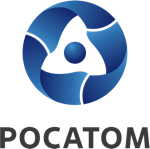 Медиацентр атомнойпромышленности
atommedia.onlineПресс-релиз15.02.24